Bearcat BrawlSaturday February 8, 2020LOCATION: Webster Armory 	198 W 11th Ave        Webster, SD Pre-Registration on trackwrestling is recommended: 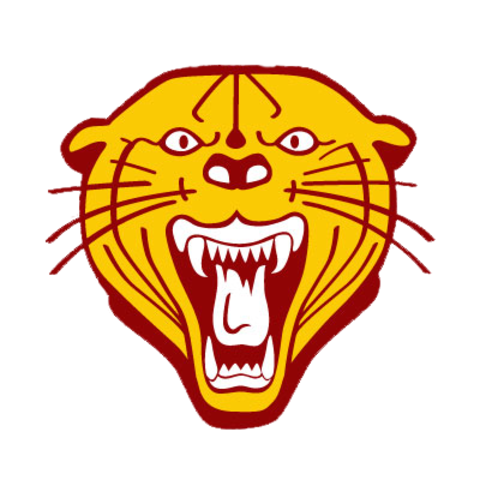 Weigh-in Time 8-9AMWrestling Starts at 10AM. 4 MAN ROUND ROBIN BRACKETS WHEN POSSIBLEAAU Ages will be used THREE (3) – 1.5 MIN PERIODSENTRY FEES: 	Wrestlers $10:00  	Coaches Bands Required ($10.00)                                       Adults $5.00		Students $3.00Concessions will be served throughout the tournament*****NO COOLERS*****Question can be directed to:Chelsea Larson- 605-881-7102Beau Larson – 605-881-6590Dale Miller – 605-590-0768*NOT RESPONSIBLE FOR ACCIDENTS.